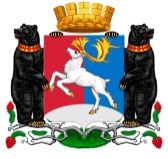 КАМЧАТСКИЙ КРАЙСОВЕТ ДЕПУТАТОВГОРОДСКОГО ОКРУГА «ПОСЕЛОК ПАЛАНА»(8-ой созыв)«21» ноября .		                                                                      пгт. Паланавнеочередная сессия Совета депутатовРЕШЕНИЕ № 33-р/08-23О принятии нормативного правового акта «О внесении изменений в приложение к нормативному правовому акту от 30.03.2018 №02-НПА/07-18 «Положение о размерах и условиях оплаты труда лиц, замещающих муниципальные должности в городском округе «поселок Палана»
           Рассмотрев представленный Главой городского округа «поселок Палана» проект, руководствуясь положениями Федерального закона от 02.03.2007 №25-ФЗ «О муниципальной службе в Российской Федерации», Закона Камчатского края от 04.05.2008 №58 «О муниципальной службе в Камчатском крае», Совет депутатов городского округа «поселок Палана»РЕШИЛ:1. Принять нормативный правовой акт «О внесении изменений в приложение к нормативному правовому акту от 30.03.2018 №02-НПА/07-18 «Положение о размерах и условиях оплаты труда лиц, замещающих муниципальные должности в городском округе «поселок Палана».2. Направить нормативный правовой акт «О внесении изменений в приложение к нормативному правовому акту от 30.03.2018 №02-НПА/07-18 «Положение о размерах и условиях оплаты труда лиц, замещающих муниципальные должности в городском округе «поселок Палана» Главе городского округа «поселок Палана» для подписания и обнародования в установленном порядке.Председатель Совета депутатовгородского округа «поселок Палана» 	Т.В. КазакПриложениек решению Совета депутатовгородского округа «поселок Палана»от «21» ноября 2023 г. № 33-р/08-23НОРМАТИВНЫЙ ПРАВОВОЙ АКТ«О внесении изменений в приложение к нормативному правовому акту от 30.03.2018 №02-НПА/07-18 «Положение о размерах и условиях оплаты труда лиц, замещающих муниципальные должности в городском округе «поселок Палана»1. Внести в приложение к нормативному правовому акту от 30.03.2018 №02-НПА/07-18 «Положение о размерах и условиях оплаты труда лиц, замещающих муниципальные должности в городском округе «поселок Палана» изменения, изложив его в следующей редакции:Приложение
к нормативному правовому акту от 30.03.2018 №02-НПА/07-18 «Положение о размерах и условиях оплаты труда лиц, замещающих муниципальные должности в городском округе «поселок Палана»Размеры
должностного оклада, ежемесячного денежного поощрения и ежемесячной надбавки к должностному окладу за особые условия муниципальной работы лиц, замещающих муниципальные должности в городском округе «поселок Палана»2. Настоящий нормативный правовой акт вступает в силу после его официального обнародования и распространяет свое действие на правоотношения, возникшие с 1 января 2024 года.Наименование должностиРазмер должностного оклада(в рублях)Ежемесячное денежное поощрение (количество должностных окладов в месяц)Ежемесячная надбавка к должностному окладу за особые условия муниципальной работы             (в процентах к должностному окладу)Глава городского округа18 5633,0200